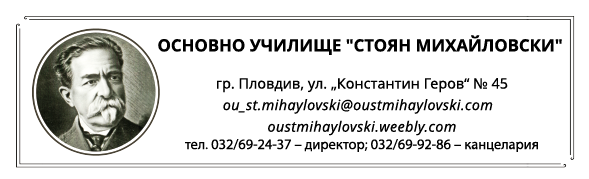 Инструктаж по БДП на учениците от ..............   клас към заповед  № РД- 10 - ../ 18.01.2023 год. на директора        За ограничаване и намаляване на  ПТП/Пътнотранспортни поизшествия/ с участието на ученици  да се спазват следните правила по БДП /Безопасност на движението по пътищата/Да се спазват правилата за движение по маршрута от вкъщи до училище и обратно.Да се внимава за поведението на пътя през голямото междучасие, при напускане двора на училището за закупуване на закуска.Движението да се осъществява само по тротоара /банкета/.Да се пресичат уличните платна само на определените за това места /пътни светофари, пешеходни пътеки, подлези/Винаги да се пресича при пълна сигурност след внимателно оглеждане преди да се направи крачка на пътното платно-първо в ляво, после в дясно.Да не се пресича рисковано  път с интензивно движение, когато видимостта е ограничена.Да не се навлиза на платното, ако бързо се приближава автомобил, за който не е сигурно, че може да спре.Да не се излиза на платнотопред/зад спрял на спирката автобус.Да се изчаква спирането на превозните средства от редовните линии за обществен превоз на тротоара, да не се слиза на пътното платно.Да не се допуска бутане, блъскане и други на спирките на обществения  транспорт, както и втурване към превозното средство още преди да е спряло.Да се слиза от автобуса, като се изчаква да спре, и след като потегли да се потърси най-близкото място за безопасно пресичане.Никога да не се пресича при червен сигнал на светофара, а когато светне зеления сигнал на светофара, да не се бърза да се навлиза на платното преди внимателно оглеждане на пътя дали някой автомобил не минава на червено.Да се проявява предпазливост при ограничена видимост или на хлъзгава настилка и да не се избързва, да не се започва пресичане на заснежено или заледено пътно платно, дори да изглежда, че приближаващият автомобил се движи твърде бавно.Да се внимава при усложнени метеорологични условия /снеговалеж, мокри, хлъзгави и заледени участъци/.Списък към инструктаж по БДП на учениците от ...............клас,с класен ръководител: .........................................................................Провел инструктажа: ................................................................................ подпис:..................                              /име  на класния ръководител/№ на ученикаиме, презиме и фамилия на ученикаДата на провеждане на инструктажа:Подпис на ученика: